Коррекционные занятия для обучающихся с проблемами в интеллектуальной сфере.Автор: учитель начальных классов Ковалёва Т.А. МОУ СОШ п. Новый Урал, Варненский район, Челябинская область.Цель занятий:  усвоение сенсорных эталонов (цвет),  расширение и обогащение чувственного познания обучающихся.   Содержание и организационные формы занятий определяются конкретными задачами обучения и этапами работы. Обязательным условием при проведении занятий является соблюдение определенных принципов и требований:-принцип деятельностного подхода, обеспечивающий взаимосвязь перцептивных, речевых и интеллектуальных предпосылок овладения программного материала.-индивидуализация и дифференциация используемых методов, приемов и средств с учетом имеющегося сенсорного опыта у детей. -интегративный характер коррекционных занятий, позволяющий решать несколько разноплановых задач, преимущественно опережающих уровень актуального развития детей, но не выходящих за границы зоны ближайшего развития, в рамках одного занятия.-активизация познавательной деятельности, развитие речи в единстве с мышлением , т.е. обеспечение речевого опосредования всех мыслительных действий и операций ребенка.   Занятия могут проводиться как индивидуально, так и с подгруппой обучающихся, испытывающих трудности в усвоении цвета, а также с низким уровнем развития всех психических функций и недоразвитием мелких мышц рук. Время проведения занятий 20-25 минут.     Серия коррекционных занятий по формированию у обучающихся 1 класса представлений о цвете состоит из 5  занятий.Коррекционное занятие №1Тема : «Красный цвет».Цель: формирование представлений о красном цвете.Задачи:Сформировать понятие о красном цвете; учить отвечать на поставленные вопросы.Развивать умение штриховать в разных направлениях.Корригировать мнемические процессы памяти.Воспитывать положительную мотивацию к условиям учебно-воспитательного процесса. Ход занятия.1.Организационный момент.Учитель загадывает загадку:Разноцветное коромысло                                    на небе повисло  (радуга).-В какое время года бывает радуга?-После какого явления природы можно увидеть на небе радугу?2.Задание на развитие цветового восприятия.Описание. Перед вами лежат цветные таблички. Я буду вам показывать цветные лучи радуги, а вы поднимать ту табличку, на которой изображён этот луч.3.Задание на развитие мнемических процессов памяти.Описание. Перед вами геометрические фигуры. Давайте вспомним, как они называются (круг, квадрат, треугольник, прямоугольник). - Геометрические фигуры (круг, квадрат, треугольник, прямоугольник) одного цвета или разноцветные? -Выберите из стопки только фигуры красного цвета.4.ФизминуткаРано утром                                                 Настя с Викой,В лес пошли за земляникой.И набрали ягод спелых,Ярко красных, а не белых.Спокойная ходьба на   месте. Наклоняются и приседают, имитируют сбор ягод.6. Задание на развитие мыслительных операций.Описание. Перед вами на доске помидор, редис, морковь.-Как одним словом можно сказать про красный помидор, красный редис и оранжевую морковь?- Скажите, а какой овощ здесь лишний и почему?7. Задание на формирование умения штриховать в разных направлениях.Описание. Выберите красный, круглый, сочный, вкусный овощ и заштрихуйте, как показано на образце.8.Итог занятия.-Какой первый цвет в радуге?- В какой цвет раскрашивали помидор?Приложение к занятию №1.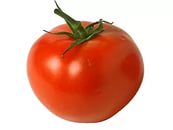 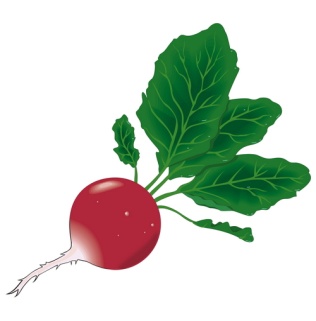 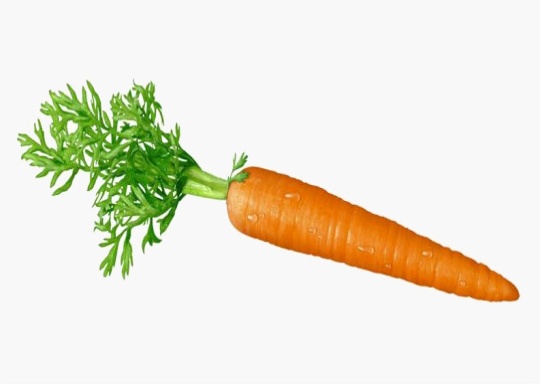 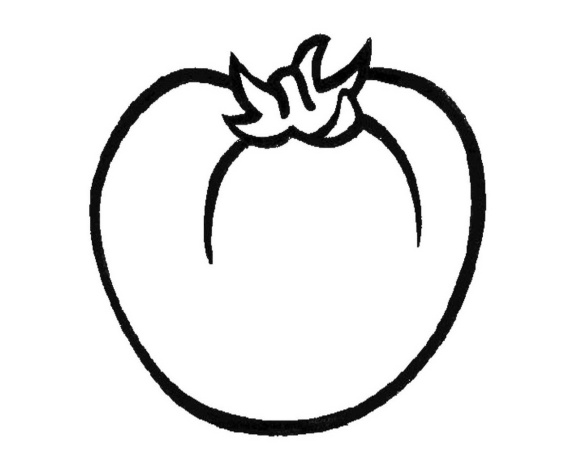 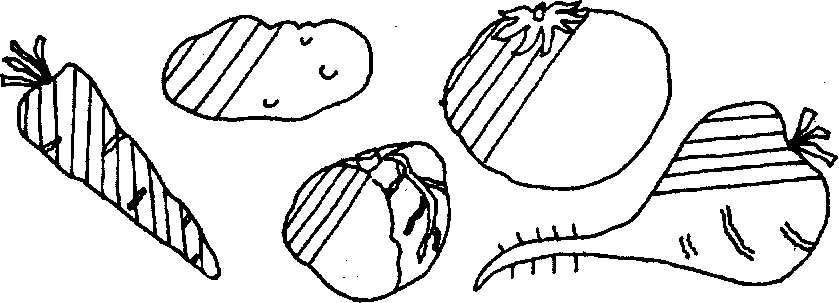 Коррекционное занятие №2Тема: «Оранжевый цвет»Цель: формирование представлений об оранжевом цвете.Задачи:Сформировать представление об оранжевом цвете.Развивать умение слушать детские песни и отвечать на вопросы.Корригировать процесс зрительного восприятия.Воспитывать положительную мотивацию к условиям учебно-воспитательного процесса.Ход занятия.Этапы занятия и направления деятельности1.Организационный момент.2.Звучит «Оранжевая песня» в исполнении А. Стоцкой.-Ребята, скажите, о каком цвете радуги поется в песне? Учитель вывешивает на доску картинку с  радугой.-После какого цвета он расположен в радуге?2. Задание на развитие целостного восприятия.Описание. Учитель вывешивает картинки с овощами на доску. Дети называют название овощей.  Собрав разрезную картинку, вы узнаете, какой овощ бывает оранжевого цвета. Показ моркови.3.Вопросы к детям.-А какие еще овощи вы знаете?-Скажите, а какой овощ больше всего любит заяц?4.Рассказ педагога о моркови.Давай расскажем о моркови. Послушайте, как это сделаю я, а потом попробуете вы. «Морковь-это овощ. Морковь - оранжевого цвета. Морковь любят взрослые и дети».-А какая морковь по вкусу? Попробуйте и скажите. Учитель на салфетке раздает дольки моркови детям.5. Рассказ детей о моркови.6. Физминутка.Зайка по лесу бежалИ морковку потерял,Плакал зайка: «Ой! Ой! Ой!»,Что я принесу домой?Легкий бег на месте.Потирают глаза руками.Выставляют руки вперед.7.Задание на развитие мелкой моторики.Описание. Перед вами коробка с цветными карандашами, выберите тот цвет карандаша, которым можно раскрасить морковь.8. Итог занятия.-О каком цвете вы услышали в песне?-Какого цвета бывает морковь?-Какой фрукт бывает оранжевого цвета.Приложение к занятию №2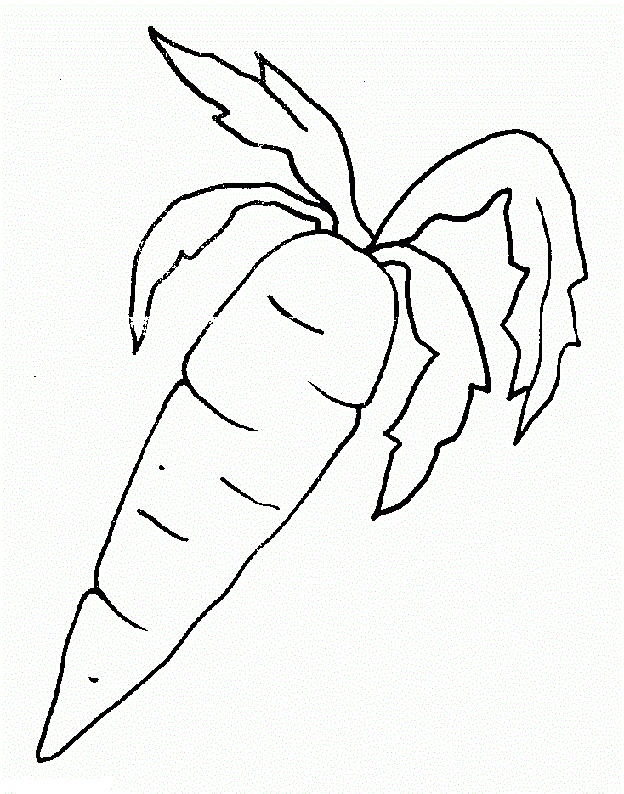 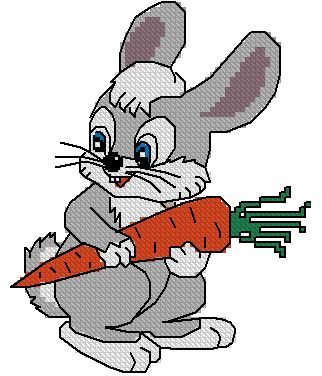 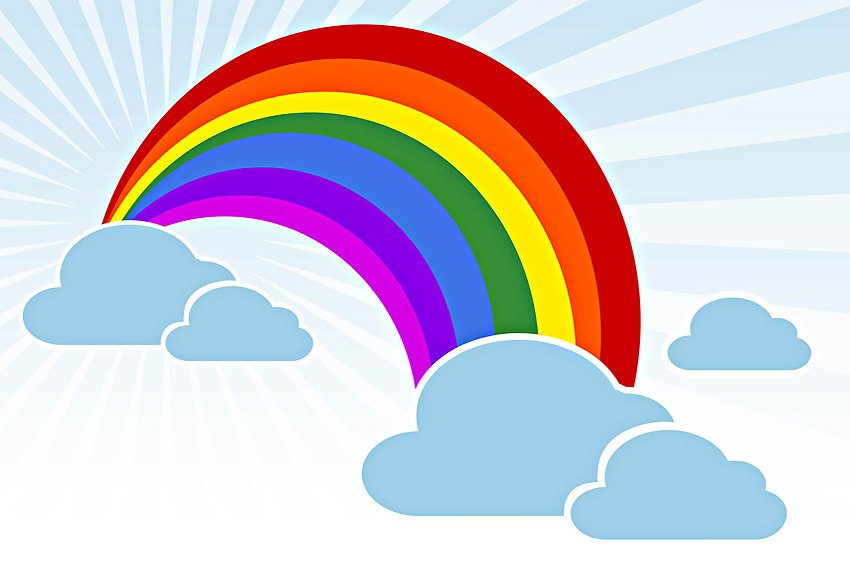 Коррекционное занятие №3Цель: формирование представлений о желтом цвете.Задачи:1. Сформировать представление о желтом цвете; продолжать учить порядковому счету.2.Корригировать мыслительные операции.3. Воспитывать положительную мотивацию к условиям учебно-воспитательного процесса.Ход занятия.Этапы занятия и направления деятельности1.Организационный момент.2.Упражнение на сплочение коллектива.-Ребята, я рада приветствовать вас на занятии. Давайте встанем в круг и поделимся хорошим настроением друг с другом. Дети передают горящую свечу друг другу, начиная от учителя.- Ребята, вы почувствовали тепло от горящей свечи? Это так ваше хорошее настроение переходило друг другу.- А что в природе нас согревает своим светом и теплом?3. Чтение четверостишия о солнце.Желтый видим в небе круг.Оживает все вокруг.Эта солнца желтый цветДарит нам тепло и свет. Учитель показывает картинку солнца.4.Упражнение на умение слышать звуки окружающего мира.Описание. Тише, ребята, мне, кажется, кто-то просит о помощи. Прислушайтесь!Яркие пушистыеЖелтые комочки,Маленькие деточкиНашей пестрой квочки.Словно одуванчикиВ маленьком лукошкеКлювики раскрытыеПросят хлеба крошки.Я возьму тихонечкоЗолотое чудо,Я цыпленка-лапочкуОбижать не буду.На картинке цыплята  (5 штук)5. Задание на закрепление порядкового счета.-Скажите, сколько, цыплят в корзине? Давайте посчитаем их.- Испугался один цыпленок кошки и убежал. Сколько цыплят осталось?6. Задание на развитие мелкой моторики.Описание. Выберите, карандаш желтого цвета и раскрасьте цыпленка. Возьмите своих цыплят и повесьте рядом с теми, которые в корзине. Сколько стало цыплят?7. Итог занятия.-Какого цвета солнце в жаркий день?-После каких цветов в радуге расположен желтый цвет?Приложение к занятию №3.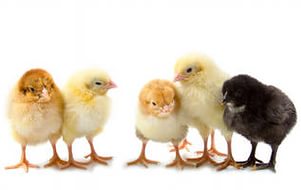 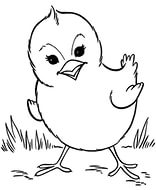 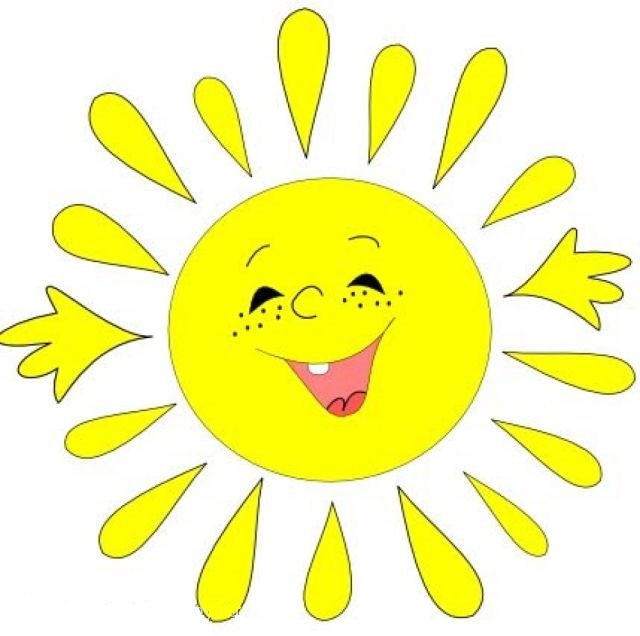 Коррекционное занятие №4Цель: формирование представлений о зеленом цвете.Задачи:1. Формировать представление о зеленом цвете; закрепить сигналы светофора.2. Корригировать умение переключать внимание.3. Воспитывать положительную мотивацию к условиям учебно-воспитательного процесса.Ход занятия.Этапы занятия и направления деятельности1.Организационный момент.2. Вопросы к детям:Звучит песенка светофора.- Сегодня у нас в гостях светофор.-Здравствуй, Светофор. Мы рады тебя видеть на занятии.-Скажите, ребята, а для чего нужен светофор на дороге?(Светофор запрещает, предупреждает и разрешает двигаться пешеходам и автомобилям).-На какой сигал светофора, можно двигаться пешеходам?-Правильно! Зеленый свет нам говорит: «Проходите, путь открыт!»2. Задание на внимание.Описание. А сейчас мы поиграем с вами в игру «Сигналы светофора». На красный сигнал вы хлопаете в ладоши.На желтый – приседаете, а на зеленый - маршируете на месте.Сигнальные карточки красного, желтого и зеленого цвета.3. Задание на исключение лишнего в комплексе с физминуткой.Шли мы с вами по дорожкеНе жалея наши ножки,И попали в огород.Кто, скажите, здесь живет?Это красная морковка,Это синий огурец,Вот зеленая капуста.Кто найдет мои ошибки ,Тот и будет молодец!Спокойная ходьба на месте.( Правильно, морковь - оранжевая, огурец-зеленый, капуста - зеленая.- Какой из овощей здесь лишний.4.Задание по типу корректурной пробы.Описание. Среди овощей найти огурец и раскрасить его в зеленый цвет.5.Итог занятия.-Кто приходил на занятие?-На какой сигнал светофора можно переходить улицу?-После какого цвета следует зеленый цвет?Приложение к занятию №4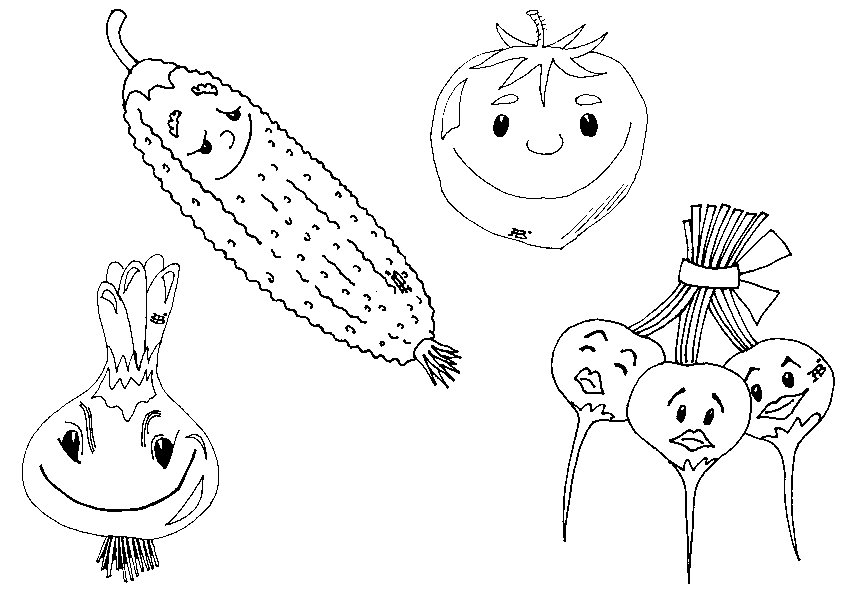 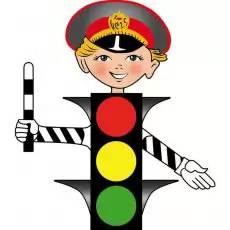 Коррекционное занятие № 5Цель: формирование представлений о голубом цвете.Задачи:1.Формировать понятие о голубом цвете;2. Корригировать процессы аналитико-синтетической деятельности обучающихся.3. Воспитывать положительную мотивацию к условиям учебно-воспитательного процесса.Ход занятия.Этапы занятия и направления деятельности1.Организационный момент.2. Звучит песня «Я девочка - Мальвина»3. Задание на умение классифицировать объекты.- Выберите того сказочного героя, о котором поется в песне.-Скажите, как называется сказка, где главными героями были: девочка Мальвина, Пьеро, Артемон и другие?- А какого героя в сказке, девочка - Мальвина учила азбуке?На доске висят картинки сказочных героев,среди них Мальвина.4. Задание на внимание и развитие мыслительных операций.Описание. Вот и сегодня на уроке рисования Буратино допустил много ошибок. Посмотрите на его рисунок и исправьте его ошибки. Перед детьми рисунок, где небо раскрашено зеленым цветом, а трава голубого цвета.Пока дети исправляют ошибки, фоном звучит песня Лисы-Алисы «Какое небо - голубое».5.Задание на развитие мелкой моторики и развитие художественных способностей.Описание. Итак, дети, скажите, какого все-таки цвета бывает небо? Раскрасьте так, как должно все быть. Небо - голубого цвета, а траву зеленого цвета.-Скажите, а всегда ли небо бывает- голубое?( В дождливую погоду небо темное, серого цвета) 6.Физминутка.-Мы пошли на день рождениеТам отведаем варенье,Будем петь и плясать,День рождение отмечать.7.Задание на развитие мыслительных операций.Описание. Вы знаете, ребята, у Мальвины сегодня день рождение и Буратино решил ей подарить букет цветов, но Мальвина любит цветы только голубого цвета. Давайте выберем из многообразия цветов в вазе только цветы голубого цвета. Мальвине исполняется 7 лет и цветов в букете должно быть тоже 7 по количеству. В вазе стоят искусственные цветы, среди них цветы голубого цвета.8.Задание на внимание и развитие мыслительных операций.Описание. Посмотрите внимательно на Мальвину, и скажите, чего не хватает?- А как вы, думаете, туфли какого цвета подойдут к наряду Мальвины? Давайте выберем туфли для Мальвины и подарим их ей на день рождения.7. Итог занятия.-Какого цвета было платье и туфли у Мальвины?-Назови цвета-соседей голубого цвета в радуге?Приложение к занятию №5                                                                         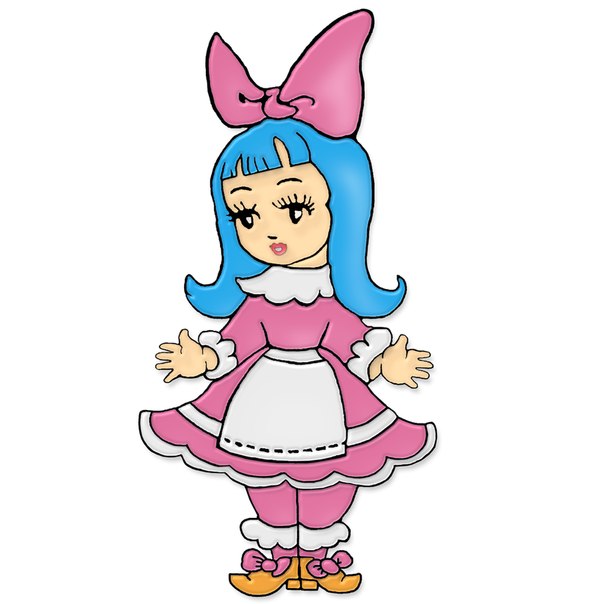 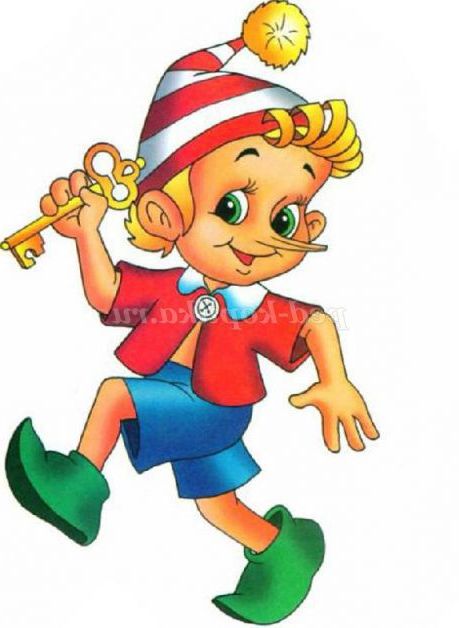 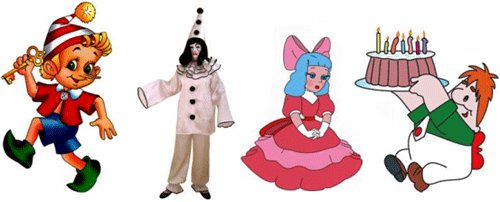 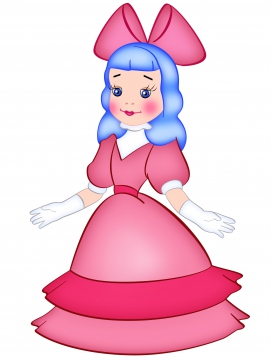 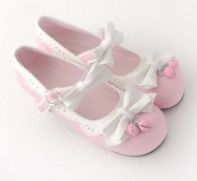 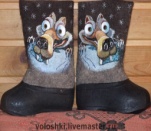 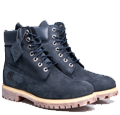 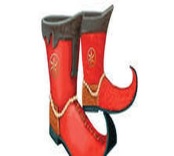 